  Działdowo, dnia 21.09.2023r.GMINA DZIAŁDOWOZnak sprawy: FZK.271.10.2023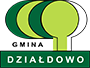 SPECYFIKACJA WARUNKÓW ZAMÓWIENIA„Prowadzenie obsługi bankowej budżetu Gminy Działdowo i podległych jednostek ”Postępowanie o udzielenie zamówienia prowadzone jest w trybie podstawowym bez przeprowadzania negocjacji na podstawie art. 275 pkt. 1 ustawy z dnia 11 września 2019 roku Prawo zamówień publicznych – zwanej dalej „Ustawą”.		Zatwierdził:  	     WÓJT								                  /-/ Mirosław ZielińskiNazwa oraz adres Zamawiającego:Gmina Działdowoul. Księżodworska 1013-200 DziałdowoTel.: 23 697 07 00Fax: 23 697 07 01e-mail: zamowienia@ugdzialdowo.pladres strony internetowej prowadzonego postępowania: https://platformazakupowa.pl/pn/gminadzialdowoZmiany i wyjaśnienia treści SWZ oraz inne dokumenty zamówienia bezpośrednio związane                                  z postępowania będą udostępnione na stronie internetowej https://platformazakupowa.plDodatkowo informacje o przedmiotowym postepowaniu będą udostępniane na stronie internetowej BIP: https://dzialdowo.ug.gov.plTryb udzielenia zamówienia:1. Postępowanie o udzielenie zamówienia publicznego prowadzone jest w trybie podstawowym,                     na podstawie art. 275 pkt. 1 ustawy z dnia 11 września 2019r. Prawo zamówień publicznych                        (Dz. U. z 2023r., poz. 1605) zwanej dalej ustawą PZP.2. Postępowanie, którego dotyczy niniejszy dokument oznaczone jest znakiem: FZK.271.10.2023. Wykonawcy winni we wszelkich kontaktach z Zamawiającym powoływać się na wyżej podane oznaczenie.3. Ilekroć w niniejszej Specyfikacji Warunków Zamówienia i załącznikach zastosowane jest pojęcie:„ustawa” - należy przez to rozumieć ustawę Prawo zamówień publicznych, o której mowa w pkt. 1,„Zamawiający” - należy przez to rozumieć Gminę Działdowo,„Wykonawca” - należy przez to rozumieć osobę fizyczną, osobę prawną albo jednostkę organizacyjną nieposiadającą osobowości prawnej, która oferuje na rynku wykonanie robót budowlanych lub obiektu budowlanego, dostawę produktów lub świadczenie usług lub ubiega się o udzielenie zamówienia, złożyła ofertę lub zawarła umowę w sprawie zamówienia publicznego.4. Ilekroć w danym postępowaniu jest używany skrót SWZ należy przez to rozumieć niniejszą Specyfikację Warunków Zamówienia.5. Ochrona danych osobowych - klauzula informacyjna z art. 13 RODO stanowi załącznik nr 3 do niniejszej SWZ.6. Zamawiający nie przewiduje wyboru najkorzystniejszej oferty z możliwością prowadzenia negocjacji.Opis przedmiotu zamówienia:Prowadzenie obsługi bankowej budżetu Gminy Działdowo, podległych jednostek organizacyjnych, zakładu budżetowego, rachunków pomocniczych obecnych i nowo powstałych jednostek w trakcie realizacji zamówienia w pełnym zakresie wynikających  z ustawy o finansach publicznych. Nazwa nadana przez Zamawiającego: Prowadzenie obsługi bankowej budżetu Gminy Działdowo                                   i podległych jednostek.W zakres przedmiotu zamówienia wchodzi:- otwarcie i prowadzenie rachunków bankowych, - rachunki wirtualne,- przelewy masowe, - rachunek „płacowy”, zachowanie poufności realizacji transakcji płacowych, automatyczne zasilanie i brak utrzymania środków na rachunku, dowolna konfiguracja rachunków i wybór osób upoważnionych do odbioru wyciągów, - rachunek sum depozytowych -Identyfikacja depozytów - automatyczne naliczanie odsetek dla każdej wpłaty dokonanej na rachunek przeznaczony do obsługi przetargów, - przelewy drogą elektroniczną na rachunku w banku obsługującym oraz w innych bankach,- przelewy SORBNET,- lokaty terminowe,- czeki  papierowe i  poprzez system bankowy (elektroniczne),- wpłaty i wypłaty gotówkowe,- kredyt w rachunku bieżącym,- wydawanie zaświadczeń, - udostępnienie elektronicznego systemu obsługi wraz z bezpłatnym przeszkoleniem pracowników wszystkich jednostek oraz usługa serwisową, system zapewni importowanie zleceń płatniczych z programu płacowego z zachowaniem tajemnicy wynagrodzeń,- sporządzania wyciągów w systemie elektronicznym, - instalacja, obsługa i rozliczanie terminalu POS dla dokonywania płatności przy użyciu kart płatniczych, zgodnie z potrzebami Zmawiającego,- kredyt w rachunku bieżącym.Informacyjne ogólne:Wielkość budżetu na 2023 r. planowane dochody – 63.329.289,52 zł, wydatki – 75.585.117,42 zł,a) bieżąca liczba rachunków (wszystkich jednostek organizacyjnych oraz Urząd) – 70,b) średnia liczba przelewów drogą elektroniczną w okresie rocznym wyniosła 19.484c) średnia kwota roczna wpłat gotówkowych wyniosła 1.398.958 zł, d) średnia kwota roczna wypłat gotówkowych wyniosła 104.962 zł, e) średnia roczna liczba blankietów czekowych wyniosła 93 szt,f) zadłużenie na 31.03.2023 r. z tytułu obligacji 4.100.000 zł, spłata do 2027 r. Płatności w wysokości 2023r. 1.100.000 zł, w latach 2024-2027 rata 750.000 zł.Szczegółowy opis przedmiotu zamówienia:Otwarcie i prowadzenie rachunków bankowych podstawowych, pomocniczych, depozytowych środków zewnętrznych, w tym unijnych.Konto rachunków depozytowych - identyfikacja depozytów - automatyczne naliczanie odsetek dla każdej wpłaty dokonanej na rachunek przeznaczony do obsługi przetargów, Przelewy masowe, Rachunek „płacowy”, zachowanie poufności realizacji transakcji płacowych, automatyczne zasilanie i brak utrzymania środków na rachunku, dowolna konfiguracja rachunków i wybór osób upoważnionych do odbioru wyciągów,  możliwość wysyłania przelewów z tytułu wynagrodzeń bez konieczności zasilania r-ku płacowego,Przelewy drogą elektroniczną na rachunku w banku obsługującym oraz w innych bankach,Przelewy SORBNET,Lokaty terminowe negocjowane, Wydawanie blankietów czekowych lub poprzez system elektroniczny, Wpłaty i wypłaty gotówkowe, wypłaty gotówkowe bez konieczności uprzedniego telefonicznego lub innego zgłoszenia, przyjmowanie wpłat gotówkowych w placówce w kasie.Kredyt w rachunku bieżącym, na pokrycie przejściowego deficytu budżetu do wysokości ustalonej corocznie w budżecie gminy,Wydawanie zaświadczeń i opinii, Udostępnienie elektronicznego systemu obsługi wraz z bezpłatnym przeszkoleniem pracowników wszystkich jednostek oraz usługa serwisową, system zapewni importowanie zleceń płatniczych z programu płacowego z zachowaniem tajemnicy wynagrodzeń,Sporządzanie wyciągów w systemie elektronicznym, Zerowanie kont na koniec roku w jednostkach budżetowychObliczanie odsetek od poszczególnych sum na rachunku depozytowym,Instalacja, obsługa i rozliczanie transakcji opłacanych kartami płatniczymi. Wykonawca zapewni ilość terminali w zależności od potrzeb zamawiającego oraz ich serwis. Przekaże odpowiednio skonfigurowane terminale płatnicze, podłączy je lub dostarczy w stanie umożliwiającym samodzielne podłączenie  i uruchomienie. Zamawiający zastrzega sobie prawo do szkolenia pracowników w zakresie obsługi terminali w razie konieczności.  Wykonawca zobowiązuje się do pełnej obsługi procesu reklamacji transakcji. Wykonawca zobowiązuje się do przekazywania w całości kwot transakcji dokonywanych  przez posiadaczy kart bankowych na wskazane przez Zmawiającego rachunki bankowe, bez potrącenia opłat i prowizji za obsługę transakcji, najpóźniej dnia następnego po otrzymaniu z terminala zbioru z rozliczenia transakcji. Wykonawca zapewni bieżąca możliwość monitorowania  transakcji w pełnej szczegółowości. Wykonawca zapewni codzienna obsługę transakcji płatniczych dokonywanymi powszechnie występującymi, w tym technologii zbliżeniowej. W przypadku awarii zestawu Wykonawca zobowiązany jest do niezwłocznej naprawy / wymiany zestawu.Rachunki wirtualne : -możliwość aktywowania usługi z poziomu bankowości elektronicznej,- generowanie numerów rachunków wirtualnych z poziomu bankowości elektronicznej,- sprawdzanie poprawności numerów rachunków wirtualnych (wyliczanie cyfry kontrolnej) z poziomu bankowości elektronicznej- możliwość „nadpisania” rachunku wirtualnego jako rachunku obciążeniowego, który będzie prezentowany odbiorcy jako rachunek drugiej strony, z którego przyszła płatność. Nieograniczony czasowo dostęp do historii operacji na wszystkich rachunkach bankowych Zamawiającego Dostępność zaawanasowanych funkcji wyszukiwania transakcji-operacji na rachunkach, minimum po: dacie operacji, nr rachunku, nazwie kontrahenta, nr rachunku kontrahenta, nr rachunku wirtualnego, tytule operacji, kwocie, typie operacjiMożliwość tworzenia raportów i zestawień (minimum w formatach pdf oraz excel) z transakcji realizowanych na rachunkach wg. zadanych przez użytkownika kryteriów wyszukiwaniaDostępność wyciągów ze wszystkich rachunków w formatach minimum: PDF, Elixir0, MT940, XML camt.053Możliwość otrzymania posortowanych wyciągów wg operacji WN, MA (np. obciążenia i uznania od najmniejszej kwoty do największej).Możliwość składania wniosków m.in. o wydanie kart debetowych, kart przedpłaconych (personalizowanych i niepersonalizowanych), kart obciążeniowych, kart kredytowych, wniosków o otwarcie i zamknięcie rachunku oraz dodawanie i usuwanie użytkownikówWeryfikacja rachunków na białej liście podatników VAT, dostępna zarówno dla przelewów jednorazowych, przelewów SPLIT jak również dla paczki przelewów. Z możliwością grupowej weryfikacji dla wybranych przelewów z paczki oraz automatycznego przekazania całej importowanej paczki do sprawdzenia na białej liście VAT.  Możliwość określenia długości sesji zalogowania (przynajmniej cztery przedziały czasowe do wyboru)Możliwość wygenerowania potwierdzenia wybranej operacji bankowej (obciążenie lub uznanie rachunku) bezpośrednio z systemu bankowości internetowej, na wskazany adres e-mailMożliwość ograniczenia dostępu do systemu wybranym użytkownikom tylko w określonych dniach i godzinach (np. od pon – pt w godzinach 7:30-15:30)Udostępnienie możliwości zalogowania do systemu tylko z konkretnego adresu IP (dla wybranych użytkowników)Zarządzanie uprawnieniami po stronie ZamawiającegoMożliwość podglądu na jednym ekranie wybranych przez użytkownika rachunków Zamawiającego oraz Jednostek Współpracujących wraz z przedstawieniem:                                                      - aktualnego salda na rachunkach wraz z możliwością wyszukiwaniem historii,                                  - ilości przelewów wprowadzonych w systemie,                                                                                        - ilości przelewów zatwierdzonych do realizacji w systemie,                                                                                   - podsumowaniem uznań i obciążeń na rachunkach w danym dniu.31. Warunki udziału w postępowaniu oraz opisie sposobu dokonywania oceny spełnienia tych warunków:Wymagania Zamawiającego:a) zainstalowanie w jednostkach systemu elektronicznej obsługi wraz z usługą serwisową oraz przeszkolenie pracowników w zakresie obsługi systemu,b) prowadzenie bankowego punktu kasowego na terenie miasta Działdowo,c) zagwarantowanie pierwszeństwa na pobranie gotówki z kasy banku i zwrot na rachunki bankowe,d) zapewnienie dokonywania operacji bankowych do ostatniego dnia roku kalendarzowego,e) udzielenie kredytu w rachunku bieżącym do wysokości określonej corocznie w uchwale budżetowej, odsetki będą naliczane od faktycznie wykorzystanej kwoty kredytu, oprocentowanie będzie liczone w oparciu o stawkę WIBOR 1M ustaloną jako średnią notowań za miesiąc poprzedzający kolejny miesięczny okres odsetkowy powiększony o stałą marżę bankową, zapłata odsetek na podstawie pisma informującego z banku,f) rozpatrzenie wniosku kredytowego w ciągu 14 dni. Dane w zakresie budżetu oraz sprawozdawczości znajdują się na stronie www.dzialdowo.ug.gov.plJednostki organizacyjne funkcjonujące w Gminie Działdowo:- Urząd Gminy w Działdowie,- Gminny Ośrodek Pomocy Społecznej w Działdowie,- Biblioteka - Centrum Kultury Gminy Działdowo,- Gminny Zakład Usług Komunalnych w Uzdowie,- Szkoła Podstawowa w Księżym Dworze,-  Szkoła Podstawowa w Petrykozach,-  Szkoła Podstawowa w Uzdowie, - Szkoła Podstawowa w Ruszkowie,- Szkoła Podstawowa w Sławkowie,- Szkoła Podstawowa w Burkacie.Kod CPV:66110000-4 - Usługi bankowe3. Warunki udziału w postepowaniu – Wymagania Zamawiającego oraz Istotne Warunki Umowy                               w zakresie zatrudnienia na podstawie umowy o pracę zostały określone w załącznik nr 2 do niniejszej SWZ.4. Wymagania zatrudnienia przez Wykonawcę lub podwykonawcę na podstawie stosunku pracy,                        w okolicznościach o których mowa w art. 95 ustawy, osób wykonujących wskazane przez Zamawiającego czynności w zakresie realizacji zamówienia:Zamawiający określa obowiązek zatrudnienia na podstawie umowy o pracę osób wykonujących pracę objętą zakresem zamówienia wskazanym w opisie przedmiotu zamówienia, tj. czynności związanych bezpośrednio z realizacją zamówienia w zakresie prowadzenia obsługi bankowej budżetu Gminy Działdowo i podległych jednostek. - Wykonawca jest zobowiązany zawrzeć                              w każdej umowie o podwykonawstwo stosowne zapisy zobowiązujące podwykonawców                                           do zatrudnienia na umowę o pracę osób wykonujących wskazane wyżej czynności.Szczegółowe zasady dokumentowania zatrudnienia na podstawie umowy o pracę ww. osób oraz kontrolowanie tego obowiązku przez Zamawiającego i przewidziane z tego tytułu sankcje określone są w Załączniku nr 2 do SWZ - Warunki udziału w postepowaniu – Wymagania Zamawiającego oraz Istotne Warunki Umowy w zakresie zatrudnienia na podstawie umowy                          o pracę.Termin wykonania zamówienia:Okres realizacji zamówienia: tj. 01.01.2024r. do 31.12.2026r.Warunki udziału w postępowaniu:1. W postępowaniu mogą wziąć udział wyłącznie Wykonawcy, którzy nie podlegają wykluczeniu  oraz spełniają warunki udziału w postępowaniu. 2. O udzielenie zamówienia może ubiegać się Wykonawca, który spełnia następujące warunki dotyczące:zdolności do występowania w obrocie gospodarczym:- nie dotyczy.uprawnień do prowadzenia określonej działalności gospodarczej lub zawodowej, o ile wynika to z odrębnych przepisów:- Zamawiający uzna warunek za spełniony, jeżeli Wykonawca wykaże posiadanie zezwolenia na prowadzenie działalności bankowej określone w przepisach ustawy z dnia 29 sierpnia 1997 r. Prawo bankowe (tj. Dz. U. z 2022 r. poz. 2324 ze zm.), a w przypadku określonym w art. 178 ust. 1 ustawy - Prawo bankowe inny dokument potwierdzający rozpoczęcie działalności przed dniem wejścia                           w życie ustawy, o której mowa w art. 193 ustawy - Prawo bankowe.sytuacji ekonomicznej lub finansowej:- nie dotyczy.zdolności technicznej lub zawodowej:- nie dotyczy.Podstawy wykluczenia Wykonawców:Z postępowania o udzielenie zamówienia wyklucza się Wykonawcę, w stosunku, do którego zachodzi którakolwiek z okoliczności, o których mowa w art. 108 ustawy, tj.:będącego osobą fizyczną, którego prawomocnie skazano za przestępstwo:udziału w zorganizowanej grupie przestępczej albo związku mającym na celu popełnienie przestępstwa lub przestępstwa skarbowego, o którym mowa w art. 258 Kodeksu karnego,handlu ludźmi, o którym mowa w art. 189a Kodeksu karnego,o którym mowa w art. 228-230a, art. 250a Kodeksu karnego lub w art. 46 lub art. 48 ustawy z dnia 25 czerwca 2010 r. o sporcie (Dz. U. z 2020 r. poz. 1133 oraz z 2021 r. poz. 2054 i 2142) lub w art. 54 ust. 1-4 ustawy z dnia 12 maja 2011 r. o refundacji leków, środków spożywczych specjalnego przeznaczenia żywieniowego oraz wyrobów medycznych (Dz. U. z 2022 r. poz. 463, 583 i 974),finansowania przestępstwa o charakterze terrorystycznym, o którym mowa w art. 165a Kodeksu karnego, lub przestępstwo udaremniania lub utrudniania stwierdzenia przestępnego pochodzenia pieniędzy lub ukrywania ich pochodzenia, o którym mowa w art. 299 Kodeksu karnego,o charakterze terrorystycznym, o którym mowa w art. 115 § 20 Kodeksu karnego, lub mające na celu popełnienie tego przestępstwa,powierzenia wykonywania pracy małoletniemu cudzoziemcowi, o którym mowa w art. 9 ust. 2 ustawy z dnia 15 czerwca 2012 r. o skutkach powierzania wykonywania pracy cudzoziemcom przebywającym wbrew przepisom na terytorium Rzeczypospolitej Polskiej (Dz. U. 2021 r. poz. 1745),przeciwko obrotowi gospodarczemu, o których mowa w art. 296-307 Kodeksu karnego, przestępstwo oszustwa, o którym mowa w art. 286 Kodeksu karnego, przestępstwo przeciwko wiarygodności dokumentów, o których mowa w art. 270-277d Kodeksu karnego, lub przestępstwo skarbowe,     	                                                                                                                                                            h) o którym mowa w art. 9 ust. 1 i 3 lub art. 10 ustawy z dnia 15 czerwca 2012 r. o skutkach powierzania wykonywania pracy cudzoziemcom przebywającym wbrew przepisom na terytorium Rzeczypospolitej Polskiej  	                                                                                                                                                       - lub za odpowiedni czyn zabroniony określony w przepisach prawa obcego;jeżeli urzędującego członka jego organu zarządzającego lub nadzorczego, wspólnika spółki w spółce jawnej lub partnerskiej albo komplementariusza w spółce komandytowej lub komandytowo-akcyjnej lub prokurenta prawomocnie skazano za przestępstwo, o którym mowa w pkt 1;wobec którego wydano prawomocny wyrok sądu lub ostateczną decyzję administracyjną o zaleganiu z uiszczeniem podatków, opłat lub składek na ubezpieczenie społeczne lub zdrowotne, chyba że wykonawca odpowiednio przed upływem terminu do składania wniosków o dopuszczenie do udziału w postępowaniu albo przed upływem terminu składania ofert dokonał płatności należnych podatków, opłat lub składek na ubezpieczenie społeczne lub zdrowotne wraz z odsetkami lub grzywnami lub zawarł wiążące porozumienie w sprawie spłaty tych należności;wobec którego prawomocnie orzeczono zakaz ubiegania się o zamówienia publiczne;jeżeli zamawiający może stwierdzić, na podstawie wiarygodnych przesłanek, że wykonawca zawarł z innymi wykonawcami porozumienie mające na celu zakłócenie konkurencji, w szczególności jeżeli należąc do tej samej grupy kapitałowej w rozumieniu ustawy z dnia 16 lutego 2007 r. o ochronie konkurencji i konsumentów, złożyli odrębne oferty, oferty częściowe lub wnioski o dopuszczenie do udziału w postępowaniu, chyba że wykażą, że przygotowali te oferty lub wnioski niezależnie od siebie;jeżeli, w przypadkach, o których mowa w art. 85 ust. 1, doszło do zakłócenia konkurencji wynikającego z wcześniejszego zaangażowania tego wykonawcy lub podmiotu, który należy z wykonawcą do tej samej grupy kapitałowej w rozumieniu ustawy z dnia 16 lutego 2007 r. o ochronie konkurencji i konsumentów, chyba że spowodowane tym zakłócenie konkurencji może być wyeliminowane w inny sposób niż przez wykluczenie wykonawcy z udziału w postępowaniu o udzielenie zamówienia.Dodatkowo Zamawiający wykluczy Wykonawcę w przypadku określonym w art. 109 ust. 1 pkt. 4 ustawy PZP tj.:Wykonawcę w stosunku do którego otwarto likwidację, ogłoszono upadłość, którego aktywami zarządza likwidator lub sąd, zawarł układ z wierzycielami, którego działalność gospodarcza jest zawieszona albo znajduje się on w innej tego rodzaju sytuacji wynikającej z podobnej procedury przewidzianej w przepisach miejsca wszczęcia tej procedury. Wykluczenie Wykonawcy następuje zgodnie z art. 111 ustawy.Wykonawca nie podlega wykluczeniu w okolicznościach określonych w art. 108 ust. 1 pkt 1, 2 i 5 lub, o których mowa w pkt. 2 niniejszego rozdziału, jeżeli udowodni Zamawiającemu, że spełnił łącznie następujące przesłanki:naprawił lub zobowiązał się do naprawienia szkody wyrządzonej przestępstwem, wykroczeniem lub swoim nieprawidłowym postępowaniem, w tym poprzez zadośćuczynienie pieniężne;wyczerpująco wyjaśnił fakty i okoliczności związane z przestępstwem, wykroczeniem lub swoim nieprawidłowym postępowaniem oraz spowodowanymi przez nie szkodami, aktywnie współpracując odpowiednio z właściwymi organami, w tym organami ścigania, lub zamawiającym;podjął konkretne środki techniczne, organizacyjne i kadrowe, odpowiednie dla zapobiegania dalszym przestępstwom, wykroczeniom lub nieprawidłowemu postępowaniu,                                               w szczególności:- zerwał wszelkie powiązania z osobami lub podmiotami odpowiedzialnymi za nieprawidłowe postępowanie wykonawcy,- zreorganizował personel,- wdrożył system sprawozdawczości i kontroli,- utworzył struktury audytu wewnętrznego do monitorowania przestrzegania przepisów, wewnętrznych regulacji lub standardów, wprowadził wewnętrzne regulacje dotyczące odpowiedzialności i odszkodowań za nieprzestrzeganie przepisów, wewnętrznych regulacji lub standardów.Zamawiający ocenia, czy podjęte przez Wykonawcę czynności, o których mowa w pkt. 4, są wystarczające do wykazania jego rzetelności, uwzględniając wagę i szczególne okoliczności czynu wykonawcy. Jeżeli podjęte przez Wykonawcę czynności, o których mowa w pkt. 4, nie są wystarczające do wykazania jego rzetelności, Zamawiający wyklucza Wykonawcę.Z udziału w niniejszym postępowaniu wyklucza się wykonawców, którzy podlegają wykluczeniu na podstawie art. 7 ust. 1 Ustawy z dnia 13 kwietnia 2022 roku o szczególnych rozwiązaniach w zakresie przeciwdziałania wspieraniu agresji na Ukrainę oraz służących ochronie bezpieczeństwa narodowego tj.:a) wykonawcę oraz uczestnika konkursu wymienionego w wykazach określonych                                                    w rozporządzeniu 765/2006 i rozporządzeniu 269/2014 albo wpisanego na listę na podstawie decyzji w sprawie wpisu na listę rozstrzygającej o zastosowaniu środka, o którym mowa w art. 1 pkt.3 ustawy;b) wykonawcę oraz uczestnika konkursu, którego beneficjentem rzeczywistym  w rozumieniu ustawy z dnia 1 marca 2018 r. o przeciwdziałaniu praniu pieniędzy oraz finansowaniu terroryzmu                                 (Dz. U. z 2022 r. poz. 593 i 655) jest osoba wymieniona w wykazach określonych w rozporządzeniu 765/2006 i rozporządzeniu 269/2014 albo wpisana na listę lub będąca takim beneficjentem rzeczywistym od dnia 24 lutego 2022 r., o ile została wpisana na listę na podstawie decyzji w sprawie wpisu na listę rozstrzygającej o zastosowaniu środka, o którym mowa w art. 1 pkt. 3 ustawy;                                c) wykonawcę oraz uczestnika konkursu, którego jednostką dominującą w rozumieniu art. 3 ust. 1 pkt. 37 ustawy z dnia 29 września 1994 r. o rachunkowości (Dz. U. z 2021 r. poz. 217, 2105 i 2106), jest podmiot wymieniony w wykazach określonych w rozporządzeniu 765/2006 i rozporządzeniu 269/2014 albo wpisany na listę lub będący taką jednostką dominującą od dnia 24 lutego 2022 r.,                   o ile został wpisany na listę na podstawie decyzji w sprawie wpisu na listę rozstrzygającej                                   o zastosowaniu środka, o którym mowa w art. 1 pkt. 3 ustawy.Wykonawca może zostać wykluczony przez Zamawiającego na każdym etapie postępowania o udzielenie zamówienia.Podmiotowe środki dowodowe - wykaz oświadczeń lub dokumentów potwierdzających spełnianie warunków udziału w postępowaniu oraz brak podstaw do wykluczenia: Do oferty Wykonawca dołącza oświadczenia o niepodleganiu wykluczeniu oraz spełnianiu warunków udziału w postepowaniu, w zakresie wskazanym przez Zamawiającego. Oświadczenie stanowi dowód potwierdzający  brak podstaw wykluczenia oraz spełnianie warunków udziału                        w postępowaniu na dzień składania ofert, tymczasowo zastępujące wymagane przez Zamawiającego podmiotowe środki dowodowe. Oświadczenia, o których mowa w pkt. 1 Wykonawca zobowiązany jest złożyć wraz z ofertą pod rygorem nieważności w formie elektronicznej lub w postaci elektronicznej opatrzonej podpisem zaufanym lub podpisem osobistym. Treści oświadczeń stanowią Załącznik nr 1A oraz 1B do niniejszej SWZ.Jeżeli jest to niezbędne do zapewnienia odpowiedniego przebiegu postępowania o udzielenie zamówienia, Zamawiający może na każdym etapie postępowania wezwać Wykonawców                                  do złożenia wszystkich lub niektórych podmiotowych środków dowodowych, jeżeli wymagał ich złożenia w ogłoszeniu o zamówieniu lub dokumentach zamówienia, aktualnych na dzień ich złożenia.Na wezwanie Zamawiającego, Wykonawca zobowiązany jest do złożenia następujących oświadczeń lub dokumentów:W celu potwierdzenia spełniania przez Wykonawcę warunków udziału w postępowaniu:- w zakresie uprawnień do prowadzenia określonej działalności gospodarczej lub zawodowej, o ile wynika to z odrębnych przepisów:Zezwolenia na prowadzenie działalności bankowej określone w przepisach ustawy z dnia                      29 sierpnia 1997 r. Prawo bankowe (tj. Dz. U. z 2022 r. poz. 2324 ze zm.), a w przypadku określonym w art. 178 ust. 1 ustawy - Prawo bankowe inny dokument potwierdzający rozpoczęcie działalności przed dniem wejścia   w życie ustawy, o której mowa w art. 193 ustawy - Prawo bankowe.W celu potwierdzenia braku podstaw do wykluczenia Wykonawcy z udziału w postępowaniu:a) Odpis lub informację z Krajowego Rejestru Sądowego lub z Centralnej Ewidencji i Informacji o Działalności Gospodarczej, w zakresie art. 109 ust. 1 pkt 4 ustawy, sporządzonych nie wcześniej niż 3 miesiące przed jej złożeniem, jeżeli odrębne przepisy wymagają wpisu do rejestru lub ewidencji; (UWAGA: Dokument należy złożyć na wezwanie. Nie składa się go wraz z ofertą).Jeżeli złożone przez wykonawcę oświadczenie, o którym mowa w art. 125 ust. 1, lub podmiotowe środki dowodowe budzą wątpliwości zamawiającego, może on zwrócić się bezpośrednio do podmiotu, który jest w posiadaniu informacji lub dokumentów istotnych w tym zakresie dla oceny spełniania przez wykonawcę warunków udziału w postępowaniu, kryteriów selekcji lub braku podstaw wykluczenia, o przedstawienie takich informacji lub dokumentów.Jeżeli Wykonawca ma siedzibę lub miejsce zamieszkania poza granicami Rzeczypospolitej Polskiej, zamiast dokumentów, o których mowa pkt. 5 ppkt 2 lit. a - składa dokument lub dokumenty wystawione w kraju, w którym Wykonawca ma siedzibę lub miejsce zamieszkania, potwierdzające odpowiednio, że:- nie otwarto jego likwidacji, nie ogłoszono upadłości, jego aktywami nie zarządza likwidator lub sąd, nie zawarł układu z wierzycielami, jego działalność gospodarcza nie jest zawieszona ani nie znajduje się on w innej tego rodzaju sytuacji wynikającej z podobnej procedury przewidzianej w przepisach miejsca wszczęcia tej procedury.Dokumenty, o których mowa w pkt. 6 powinny być wystawione nie wcześniej niż 3 miesiące przed ich złożeniem.Jeżeli w kraju, w którym Wykonawca ma siedzibę lub miejsce zamieszkania, nie wydaje się dokumentów, o których mowa w pkt. 6, zastępuje się je odpowiednio w całości lub w części dokumentem zawierającym odpowiednio oświadczenie Wykonawcy, ze wskazaniem osoby albo osób uprawnionych do jego reprezentacji, lub oświadczenie osoby, której dokument miał	dotyczyć,	złożone	pod	przysięgą,	lub,	jeżeli	w	kraju, w którym Wykonawca ma siedzibę lub miejsce zamieszkania nie ma przepisów o oświadczeniu pod przysięgą, złożone przed organem sądowym lub administracyjnym, notariuszem, organem samorządu zawodowego lub gospodarczego, właściwym ze względu na siedzibę lub miejsce zamieszkania Wykonawcy. Przepis pkt. 8 stosuje się.Zamawiający nie wzywa do złożenia podmiotowych środków dowodowych, jeżeli może je uzyskać za pomocą bezpłatnych i ogólnodostępnych baz danych, w szczególności rejestrów publicznych w rozumieniu ustawy z dnia 17 lutego 2005 r. o informatyzacji działalności podmiotów realizujących zadania publiczne, o ile Wykonawca wskazał w oświadczeniu, o którym mowa w art. 125 ust. 1, dane umożliwiające dostęp do tych środków.W zakresie nieuregulowanym Ustawą lub niniejszą SWZ do oświadczeń i dokumentów składanych przez Wykonawcę w postępowaniu zastosowanie mają przepisy Rozporządzenia Ministra Rozwoju, Pracy i Technologii z dnia 23 grudnia 2020 r. sprawie podmiotowych środków dowodowych oraz innych dokumentów lub oświadczeń, jakich może żądać zamawiający od wykonawcy oraz rozporządzenia Prezesa Rady Ministrów z dnia 30 grudnia 2020 r. w sprawie sposobu sporządzania i przekazywania informacji oraz wymagań technicznych dla dokumentów elektronicznych oraz środków komunikacji elektronicznej w postępowaniu o udzielenie zamówienia publicznego lub konkursie.Informacja dla Wykonawców wspólnie ubiegających się o udzielenie zamówienia:Wykonawcy mogą wspólnie ubiegać się o udzielenie zamówienia, wtedy ustanawiają pełnomocnika do reprezentowania ich w postępowaniu o udzielenie zamówienia albo reprezentowania w postępowaniu i zawarcia umowy w sprawie zamówienia publicznego. Pełnomocnictwo musi być dołączone do oferty.W przypadku wykonawców wspólnie ubiegających się o udzielenie zamówienia oświadczenie, o którym mowa w rozdz. VII pkt 1 SWZ, składa każdy z wykonawców.Informacje o sposobie porozumiewania się Zamawiającego z Wykonawcami oraz przekazywania oświadczeń i dokumentów oraz wskazanie osób uprawnionych do porozumiewania się z Wykonawcami:W postępowaniu o udzielenie zamówienia komunikacja między Zamawiającym a Wykonawcami odbywa się drogą elektroniczną przy użyciu platformy zakupowej dostępnej pod adresem: https://platformazakupowa.pl Zaleca się, aby Wykonawca zamierzający wziąć udział w postępowaniu o udzielenie zamówienia publicznego, posiadał konto na platformie zakupowej. Rejestracja oraz logowanie dostępne jest pod adresem: https://platformazakupowa.pl Korzystanie z Platformy przez Wykonawcę jest bezpłatne. Wymagania techniczne i organizacyjne wysyłania i odbierania korespondencji elektronicznej przekazywanej przy ich użyciu, opisane zostały w Regulaminie korzystania z platformy zakupowej dostępnym pod adresem: https://platformazakupowa.pl/strona/1-regulaminWykonawca przystępując do niniejszego postępowania o udzielenie zamówienia publicznego, akceptuje warunki korzystania z platformy zakupowej, określone w Regulaminie dostępnym pod adresem: https://platformazakupowa.pl/strona/1-regulaminMaksymalny rozmiar plików przesyłanych za pośrednictwem dedykowanych formularzy do: złożenia i wycofania oferty oraz do komunikacji wynosi 150MB. Za datę przekazania oferty, oświadczenia, o którym mowa w art. 125 ust. 1 pzp, podmiotowych środków dowodowych, przedmiotowych środków dowodowych oraz innych informacji, oświadczeń lub dokumentów, przekazywanych w postępowaniu, przyjmuje się datę ich przekazania na platformę zakupową. W postępowaniu o udzielenie zamówienia korespondencja elektroniczna (inna niż oferta Wykonawcy i załączniki do oferty) odbywa się elektronicznie za pośrednictwem platformy zakupowej i formularza Wyślij wiadomość. Korespondencja przesłana za pomocą tego formularza nie może być szyfrowana. We wszelkiej korespondencji związanej z niniejszym postępowaniem Zamawiający i Wykonawcy posługują się numerem ogłoszenia (BZP). Zamawiający dopuszcza również możliwość komunikacji z wykonawcami za pomocą poczty elektronicznej. Osobą wyznaczoną przez Zamawiającego do kontaktu z wykonawcami jest Magdalena Grajewska – Inspektor w Referacie Strategii, Funduszy Europejskich, Zarządzania Kryzysowego i Spraw Obronnych, e-mail: zamowienia@ugdzialdowo.pl. Przy czym ten sposób komunikacji nie jest właściwy dla złożenia ofert lub przekazywania dokumentów składanych z ofertą.Dokumenty elektroniczne, oświadczenia lub elektroniczne kopie dokumentów lub oświadczeń składane są przez Wykonawcę za pośrednictwem formularza Wyślij wiadomość jako załączniki. Zamawiający dopuszcza również możliwość składania dokumentów elektronicznych, oświadczeń lub elektronicznych kopii dokumentów lub oświadczeń za pomocą poczty elektronicznej, na adres email: zamowienia@ugdzialdowo.pl Sposób sporządzenia dokumentów elektronicznych, oświadczeń lub elektronicznych kopii dokumentów lub oświadczeń musi być zgody z wymaganiami określonymi w rozporządzeniu Prezesa Rady Ministrów z dnia 30 grudnia 2020 r. w sprawie sposobu sporządzania i przekazywania informacji oraz wymagań technicznych dla dokumentów elektronicznych oraz środków komunikacji elektronicznej w postępowaniu o udzielenie zamówienia publicznego lub konkursie. Dokumenty elektroniczne, o których mowa w § 2 ust. 1 rozporządzenia Prezesa Rady Ministrów w sprawie wymagań dla dokumentów elektronicznych, sporządza się w postaci elektronicznej, w formatach danych określonych w przepisach rozporządzenia Rady Ministrów w sprawie Krajowych Ram Interoperacyjności, z uwzględnieniem rodzaju przekazywanych danych i przekazuje się jako załączniki. W przypadku formatów, o których mowa w art. 66 ust. 1 ustawy Pzp, ww. regulacje nie będą miały bezpośredniego zastosowania.Zamawiający nie przewiduje sposobu komunikowania się z Wykonawcami w inny sposób niż przy użyciu środków komunikacji elektronicznej wskazanych w SWZ.12. Zamawiający wyznacza następujące osoby do komunikowania się z wykonawcami:                                      a) w sprawach proceduralnych: Magdalena Grajewska,  e-mail: zamowienia@ugdzialdowo.pl                                              b) w sprawach merytorycznych: Beata Antoszewska, e-mail: skarbnik@ugdzialdowo.plWymagania dotyczące wadium:Zamawiający nie żąda wniesienia wadium.Termin związania ofertą:Termin związania ofertą wynosi 30 dni tj. do dnia 28.10.2023 r. Bieg terminu związania ofertą rozpoczyna się wraz z upływem terminu składania ofert.W przypadku gdy wybór najkorzystniejszej oferty nie nastąpi przed upływem terminu związania ofertą określonego w SWZ, Zamawiający przed upływem terminu związania ofertą zwraca się jednokrotnie do Wykonawców o wyrażenie zgody na przedłużenie tego terminu o wskazywany przez niego okres, nie dłuższy niż 30 dni.Przedłużenie terminu związania ofertą, o którym mowa w ust. 2, wymaga złożenia przez Wykonawcę pisemnego oświadczenia o wyrażeniu zgody na przedłużenie terminu związania ofertą.Opis sposobu przygotowania oferty oraz sposób składania ofert:Wykonawca może złożyć tylko jedną ofertę. Ofertę należy sporządzić w języku polskim.Wykonawca składa ofertę, pod rygorem nieważności, w formie elektronicznej (tj. w postaci elektronicznej opatrzonej kwalifikowanym podpisem elektronicznym lub w postaci opatrzonej podpisem zaufanym lub podpisem osobistym). Do przygotowania oferty zaleca się wykorzystanie Formularza Oferty, którego wzór stanowi Załącznik nr 1 do SWZ. W przypadku, gdy Wykonawca nie korzysta z przygotowanego przez Zamawiającego wzoru, w treści oferty należy zamieścić wszystkie informacje wymagane w Formularzu Ofertowym.Do oferty należy dołączyć:Oświadczenia wymagane postanowieniami rozdz. VII pkt. 1 SWZ;Odpis lub informację z Krajowego Rejestru Sądowego, Centralnej Ewidencji i Informacji o Działalności Gospodarczej lub innego właściwego rejestru (jeżeli dotyczy) - w celu potwierdzenia, że osoba działająca w imieniu Wykonawcy oraz podmiotu udostępniającego zasoby (jeśli dotyczy) jest umocowana do jego reprezentowania;Pełnomocnictwo lub inny dokument potwierdzający umocowanie do reprezentowania Wykonawcy oraz podmiotu udostępniającego zasoby (jeśli dotyczy), o ile prawo do podpisania oferty nie wynika z innych dokumentów złożonych wraz z ofertą. Treść pełnomocnictwa musi jednoznacznie określać czynności, co do wykonywania których pełnomocnik jest upoważniony;Pełnomocnictwo do reprezentowania w postępowaniu o udzielenie zamówienia albo reprezentowania w postępowaniu i zawarcia umowy w sprawie zamówienia publicznego - w przypadku Wykonawców wspólnie ubiegających się o udzielenie zamówienia;Oferta powinna być podpisana przez osobę upoważnioną/osoby upoważnione do reprezentowania Wykonawcy. Jeżeli w imieniu Wykonawcy działa osoba, której umocowanie do jego reprezentowania nie wynika z dokumentów rejestrowych (KRS, CEiDG lub innego właściwego rejestru), Wykonawca dołącza do oferty pełnomocnictwo. Pełnomocnictwo do złożenia oferty lub oświadczenia, o którym mowa w art. 125 ust. 1 Ustawy pzp, przekazuje się: 1) w formie elektronicznej (tj. w postaci elektronicznej opatrzonej kwalifikowanym podpisem elektronicznym) – jeżeli oferta została złożona w formie elektronicznej opatrzonej kwalifikowanym podpisem elektronicznym;	                                                                                                                         2) w formie elektronicznej (tj. w postaci elektronicznej opatrzonej kwalifikowanym podpisem elektronicznym) lub w postaci elektronicznej opatrzonej podpisem zaufanym – jeżeli oferta została złożona w postaci elektronicznej opatrzonej podpisem zaufanym; 3) w formie elektronicznej (tj. w postaci elektronicznej opatrzonej kwalifikowanym podpisem elektronicznym) lub w postaci elektronicznej opatrzonej podpisem osobistym – jeżeli oferta została złożona w postaci elektronicznej opatrzonej podpisem osobistym. W przypadku, gdy pełnomocnictwo do złożenia oferty lub oświadczenia, o którym mowa w art. 125 ust. 1 Ustawy pzp, zostało sporządzone jako dokument w postaci papierowej i opatrzone własnoręcznym podpisem, przekazuje się cyfrowe odwzorowanie tego dokumentu opatrzone kwalifikowanym podpisem elektronicznym lub podpisem zaufanym lub podpisem osobistym – w zależności od tego jakim podpisem opatrzono ofertę, potwierdzającym zgodność odwzorowania cyfrowego z dokumentem w postaci papierowej. Odwzorowanie cyfrowe pełnomocnictwa powinno potwierdzać prawidłowość umocowania na dzień złożenia oferty lub oświadczenia, o którym mowa w art. 125 ust. 1 Ustawy pzp. Wykonawca składa ofertę za pośrednictwem Platformy https://platformazakupowa.plSposób złożenia oferty został opisany w Regulaminie korzystania z platformy zakupowej. Wszelkie informacje stanowiące tajemnicę przedsiębiorstwa w rozumieniu ustawy z 16 kwietnia 1993 r. o zwalczaniu nieuczciwej konkurencji (t. j. Dz.U. z 2019 r. poz. 1010 ze zm.), które Wykonawca zastrzeże jako tajemnicę przedsiębiorstwa, powinny zostać przekazane w wydzielonym i odpowiednio oznaczonym pliku. Wykonawca zobowiązany jest wraz z przekazaniem informacji zastrzeżonych jako tajemnica przedsiębiorstwa wykazać spełnienie przesłanek określonych w art. 11 ust. 2 ustawy z 16 kwietnia 1993 r. o zwalczaniu nieuczciwej konkurencji. Zastrzeżenie przez Wykonawcę tajemnicy przedsiębiorstwa bez uzasadnienia będzie traktowane przez Zamawiającego jako bezskuteczne, ze względu na zaniechanie przez Wykonawcę podjęcia, przy dołożeniu należytej staranności, działań w celu utrzymania poufności objętych klauzulą informacji zgodnie z art. 18 ust. 3 Ustawy pzp. Termin składania ofert upływa w dniu 29.09.2023 r. o godz. 09:00. Decyduje data oraz dokładny czas (hh: mm : ss) generowany wg czasu lokalnego serwera synchronizowanego zegarem Głównego Urzędu Miar. Oferta może być złożona tylko do upływu terminu składania ofert. Oferta złożona po terminie zostanie odrzucona na podstawie art. 226 ust. 1 pkt 1 Ustawy pzp. Wykonawca za pośrednictwem platformazakupowa.pl przed upływem terminu do składania ofert może zmienić lub wycofać ofertę. Zasady wycofania lub zmiany oferty określa Instrukcja dla wykonawców dostępna pod adresem: https://platformazakupowa.pl/strona/45-instrukcje .Wykonawca nie może skutecznie wycofać oferty ani wprowadzić zmian w treści oferty po upływie terminu składania ofert.Termin składania i otwarcia ofert:Termin składania ofert wraz z załącznikami upływa w dniu 29.09.2023 r. o godz. 09:00. Decyduje data oraz dokładny czas (hh:mm:ss) generowany wg czasu lokalnego serwera synchronizowanego zegarem Głównego Urzędu Miar.Otwarcie ofert nastąpi niezwłocznie po upływie terminu składania ofert tj. w dniu  29.09.2023r.                          o godz. 10:00. Otwarcie ofert dokonywane jest przez odszyfrowanie i otwarcie ofert. Otwarcie ofert jest niejawne.W przypadku awarii systemu teleinformatycznego, która spowoduje brak możliwości otwarcia ofert w terminie określonym przez Zamawiającego, otwarcie ofert nastąpi niezwłocznie po usunięciu awarii.Zamawiający poinformuje o zmianie terminu otwarcia ofert na stronie internetowej prowadzonego postępowania (platformie zakupowej).Zamawiający najpóźniej przed otwarciem ofert, udostępnia na stronie internetowej prowadzonego postępowania (Platformie) informację o kwocie, jaką zamierza przeznaczyć na sfinansowanie zamówienia.Zamawiający niezwłocznie po otwarciu ofert, udostępnia na stronie internetowej prowadzonego postępowania informacje o:nazwach albo imionach i nazwiskach oraz siedzibach lub miejscach prowadzonej działalność gospodarczej albo miejscach zamieszkania wykonawców, których oferty zostały otwarte,cenach lub kosztach zawartych w ofertach.Opis sposobu obliczenia ceny:1. Cena powinna być podana: a) w polskich złotych w formie liczbowej (z dokładnością do dwóch miejsc po przecinku), ,b) zgodnie z załączonym formularzem oferty, tj.: cena netto, podatek VAT, cena brutto -jeżeli występuje. 2. W cenie należy ująć wszelkie koszty niezbędne dla prawidłowego i pełnego wykonania przedmiotu zamówienia oraz należne opłaty i podatki.Waluta, w jakiej będą prowadzone rozliczenia związane z realizacją niniejszego zamówienia publicznego:Wszelkie rozliczenia związane z realizacją niniejszego zamówienia dokonywane będą                         w złotych polskich [PLN].Opis kryteriów, którymi Zamawiający będzie się kierował przy wyborze oferty, wraz z podaniem znaczenia tych kryteriów i sposobu oceny oferty:1. Ocena poszczególnych kryteriów w skali punktowej 0-100 pkt. x znaczenie % danego kryterium.Przy wyborze oferty Zamawiający kierował się będzie następującymi kryteriami:Wysokość opłat i prowizji (koszt) –                                      znaczenie   68%w tym podkryteria:1.  Opłata za otwarcie rachunku                                                     max   1 pkt2.  Opłata za prowadzenie rachunku                                              max  18 pkt3.  Opłata za wydanie zaświadczenia                                             max    1 pkt4.  Opłata za system elektronicznej obsługi (oraz instalacja)         max   10 pkt                                                           5.  Prowizja za wpłatę gotówki                                                       max   18 pkt6.  Prowizja za wypłatę gotówki                                                     max    5 pkt7.  Opłata czeki w formie papierowej  i elektronicznej                   max    1 pkt8.  Opłata za przelewy elektroniczne                                             max   35 pkt9. Przelewy SORBNET                                                                  max    1 pkt10. Opłata za rachunki  wirtualne 				           max  10 pktOcena pod kryteriów wg zasady:ilość pkt  =  100 + najniższa cena opłat                x maksymalna ilość punktów                       100 + ocena opłat oferty badanej      opłata 0 zł = maksymalna liczba punktówOprocentowanie środków na rachunkach bankowych znaczenie 30%1. Oprocentowanie środków na rachunkach bankowych -	max  100 pktC. Marża kredytu w rachunku bieżącym                               znaczenie  1%     Ocena podkryteriów wg zasady:ilość pkt  =  100 + najniższa cena opłat                x maksymalna ilość punktów                       100 + ocena opłat oferty badanej        D. Prowizja od kredytu w rachunku bieżącym                    znaczenie 1% Ocena pod kryteriów wg zasady:ilość pkt  =  100 + najniższa cena opłat                x maksymalna ilość punktów                       100 + ocena opłat oferty badanej      Najniższa marża kredytu w rachunku bieżącym = maksymalna liczba punktówŁączną sumę punktów dla oferty wylicza się wg wzoru:Sp = A x 0,68 + B x 0,30 +C x 0,01 + D x 0,01gdzie:A – suma punktów we wszystkich podkryteriach badanej oferty w kryterium AB – suma punktów we wszystkich podkryteriach badanej oferty w kryterium BC- suma punktów we wszystkich podkryteriach badanej oferty w kryterium CD- suma punktów we wszystkich podkryteriach badanej oferty w kryterium DW celu możliwości porównania ofert należy podać dane w oparciu o niżej wymienione informacje, z dokładnością do dwóch miejsc po przecinku.*Oprocentowanie  środków pieniężnych oparte na stawce WIBID 1/M z dnia 15 czerwca 2023roku.* Oprocentowanie kredyt WIBOR 1/M z dnia 15 czerwca 2023 rokuWysokość kredytu w rachunku bankowym na rok 2023 r wnosi 2.000.000 zł.2. Zamówienia zostanie udzielone Wykonawcy, który uzyska największą liczbę punktów, po zsumowaniu ocen w poszczególnych kryteriach oceny ofert.Informacje o formalnościach, jakie powinny zostać dopełnione po wyborze oferty w celu zawarcia umowy w sprawie zamówienia publicznego:Wykonawca, którego oferta zostanie uznana za najkorzystniejszą, zostanie wezwany przez Zamawiającego do podpisania umowy.Zamawiający poinformuje Wykonawcę, którego oferta została wybrana, o terminie i miejscu zawarcia umowy.Wykonawca, którego oferta zostanie wybrana, zobowiązany będzie przygotować oraz przedłożyć do zatwierdzenia Zamawiającemu - w terminie wskazanym przez Zamawiającego - projekt umowy w sprawie obsługi bankowej budżetu Gminy Działdowo i podległych jednostek  Zamawiający podpisze umowy, pod warunkiem, że wzory umów będą zgodne ze Specyfikacją Warunków Zamówienia, Warunkami udziału w postępowaniu – Wymagania Zamawiającego oraz Istotnymi Warunkami Umowy w zakresie zatrudnienia na podstawie umowy o pracę oraz ofertą Wykonawcy.Projekt umowy przedstawiony przez Wykonawcę do zatwierdzenia Zamawiającemu musi zawierać elementy wymagane w niniejszej SWZ, załączniku nr 2 do SWZ oraz zobowiązania Wykonawcy wynikające z oferty.Podwykonawstwo:Zamawiający zastrzega wykonanie przez Wykonawcę kluczowych części zamówienia,                          do których należy obsługa bankowa oraz udzielenie kredytu w rachunku bieżącym.Wykonawca może powierzyć wykonanie części zamówienia podwykonawcom w pozostałym zakresie. Zamawiający żąda wskazania przez wykonawcę części zamówienia, których wykonanie zamierza powierzyć podwykonawcom, i podania przez wykonawcę firm podwykonawców.Jeżeli zmiana albo rezygnacja z podwykonawcy dotyczy podmiotu, na którego zasoby Wykonawca powoływał się, w celu wykazania spełniania warunków udziału w postępowaniu, Wykonawca jest obowiązany wykazać Zamawiającemu, że proponowany inny podwykonawca lub Wykonawca samodzielnie spełnia je w stopniu nie mniejszym niż podwykonawca, na którego zasoby Wykonawca powoływał się w trakcie postępowania o udzielenie zamówienia.Wymagania dotyczące zabezpieczenia należytego wykonania umowy:Zamawiający nie wymaga wniesienia zabezpieczenia należytego wykonania umowy.Projektowane postanowienia umowy w sprawie zamówienia publicznego, które zostaną wprowadzone do treści tej umowy:1. Wykonawca, którego oferta zostanie wybrana, zobowiązany będzie przygotować oraz przedłożyć do zatwierdzenia Zamawiającemu - w terminie wskazanym przez Zamawiającego - projekt umowy w sprawie prowadzenia obsługi bankowej budżetu Gminy Działdowo i podległych jednostek.2. Istotne Postanowienia Umowne znajdują się w załączniku nr 2 do niniejszej SWZ.Pouczenie o środkach ochrony prawnej przysługujących Wykonawcy w toku postępowania o udzielenie zamówienia:W postępowaniu mają zastosowanie środki ochrony prawnej, o których mowa w Dziale IX Ustawy oraz wydanych na podstawie art. 576 Ustawy Rozporządzeniach w sprawie:wysokości i sposobu pobierania wpisu od odwołania;szczegółowych rodzajów kosztów postępowania odwoławczego.Opis części zamówienia:Zamawiający nie dopuszcza składania ofert częściowych.	                                                                              Przedmiotowe zamówienie jest niepodzielne na części, ponieważ zgodnie z art. 25 ust. 2 ustawy ze względów technicznych, organizacyjnych i ekonomicznych tworzy nierozerwalną całość.                          Z uwagi na potrzebę skoordynowania działań różnych wykonawców realizujących poszczególne części zamówienia, proces ten mógłby poważnie zagrozić właściwemu i terminowemu wykonaniu zamówienia. Wprowadzenie podziału zamówienia na części skutkowałoby potencjalnym wydłużeniem terminu realizacji usługi oraz zwiększeniem jego kosztów.Informacje o zamówieniach, o których mowa w art. 214 ust. 1 pkt 7:Zamawiający nie przewiduje możliwości udzielenia zamówień, o których mowa w art. 214 ust. 1 pkt 7 ustawy.Oferty wariantowe:Zamawiający nie dopuszcza możliwości składania ofert wariantowych w rozumieniu art. 92 ustawy.Załączniki do Specyfikacji Warunków Zamówienia:Załącznik nr 1 - Formularz ofertowy wraz z załącznikami:Załącznik nr 1A - Oświadczenie o braku podstaw do wykluczenia,Załącznik nr 1B - Oświadczenie o spełnianiu warunków udziału w postępowaniu,Załącznik nr 2 - Istotne Postanowienia Umowne (IPU),Załącznik nr 3 - Klauzula informacyjna z art. 13 RODO.Załącznik nr 1Gmina Działdowoul. Księżodworska 1013-200 DziałdowoNawiązując do postępowania o zamówienie publiczne prowadzonego w trybie podstawowym
bez przeprowadzania negocjacji na podstawie art. 275 pkt. 1 ustawy z dnia 11 września 2019 roku Prawo zamówień publicznych nr FZK.271.10.2023 pn.„Prowadzenie obsługi bankowej budżetu Gminy Działdowo i podległych jednostek”Ja/My niżej podpisany/idziałając w imieniu i na rzecz……………………………………………………………………………………………………..   (pełna nazwa (firma), dokładny adres Wykonawcy/Wykonawców)Składam/y niniejszą ofertę na zasadach przewidzianych w SWZ.Oświadczam/y, że zapoznaliśmy się ze Specyfikacją Warunków Zamówienia i uznajemy się za  związanych określonymi w niej postanowieniami i zasadami postępowania.Oświadczam/y, że zapoznaliśmy się ze Szczegółowym Opisem Przedmiotu Zamówienia                                          i uznajemy się za związanych określonym w nich zasadami wykonywania zamówienia.Oświadczam/oświadczamy, że oferowane przez wykonawcę usługi spełniają wymagania określone przez zamawiającego w opisie przedmiotu zamówienia.Oferuję/my wykonanie przedmiotu zamówienia, zgodnie z warunkami Specyfikacji Warunków Zamówienia.   Na koszt usługi składać się będą wartości zapisane w załączniku do formularza ofertowego. Uważam/y się za związanych niniejszą ofertą przez czas wskazany w Specyfikacji Warunków Zamówienia.Prace objęte zamówieniem zamierzamy wykonać sami z wyjątkiem zakresu wymienionego w pkt IX.Podwykonawcom zamierzamy zlecić następującą część zamówienia:Zamierzamy powierzyć wykonanie wskazanych części zamówienia następującym podwykonawcom (należy podać firmy podwykonawców): …………………………………………………………………………………………………………………………………………………………………………………………………………………………………………Wszelką korespondencję w sprawie niniejszego postępowania należy kierować na poniższy adres:……………………………………………………………………………………………………………………Wykonawca jest mikro/małym/średnim przedsiębiorcą* * niepotrzebne skreślićW celu kontaktu z Zamawiającym udostępniam/-y adres e-mail …………………………………Osobą uprawnioną do kontaktu przez czas trwania postępowania jest: 	(Tel)	Oświadczam, że wypełniłem obowiązki informacyjne przewidziane w art. 13 lub art. 14 RODO1 wobec osób fizycznych, od których dane osobowe bezpośrednio lub pośrednio pozyskałem w celu ubiegania się o udzielenie zamówienia publicznego w niniejszym postępowaniu.** W przypadku gdy wykonawca nie przekazuje danych osobowych innych niż bezpośrednio jego dotyczących lub zachodzi wyłączenie stosowania obowiązku informacyjnego, stosownie do art. 13 ust. 4 lub art. 14 ust. 5 RODO treści oświadczenia wykonawca nie składa (usunięcie treści oświadczenia np. przez jego wykreślenie). Wraz z ofertą składam/y następujące oświadczenia i dokumenty:                                                                                       1. ………………………………………………..                                                                                                      2  ………………………………….…………….	dnia	rokuInformacja dla Wykonawcy:Formularz oferty musi być opatrzony przez osobę lub osoby uprawnione do reprezentowania Wykonawcy kwalifikowanym podpisem elektronicznym, podpisem zaufanym lub podpisem osobistym i przekazany Zamawiającemu wraz z dokumentem (-ami) potwierdzającymi prawo do reprezentacji Wykonawcy przez osobę podpisującą ofertę.rozporządzenie Parlamentu Europejskiego i Rady (UE) 2016/679 z dnia 27 kwietnia 2016 r. w sprawie ochrony osób fizycznych w związku                                                z przetwarzaniem danych osobowych i w sprawie swobodnego przepływu takich danych oraz uchylenia dyrektywy 95/46/WE (ogólne rozporządzenie                                    o ochronie danych) (Dz. Urz. UE L 119 z 04.05.2016, str. 1).Załącznik do Formularza oferty……………………………(Pieczęć banku)Oferta cenowa na prowadzenie obsługi bankowej budżetu Gminy Działdowoi jej jednostek organizacyjnych                                   .......................................................                     Upoważniony przedstawiciel                             Data..............................................Załącznik nr 1AOŚWIADCZENIE WYKONAWCYskładane na podstawie art. 125 ust. 1 ustawy z dnia 19 września 2019 r. Prawo zamówień
publicznych, dotyczące przesłanek wykluczenia z postępowaniaWykonawca: ………………………………………………………………………………………………………….(pełna nazwa/firma, adres, w zależności od podmiotu NIP/PESEL, KRS/CEiDG)reprezentowany przez:…………………………………………………………………………………………………………(imię, nazwisko, stanowisko/podstawa do reprezentacji)Nawiązując do postępowania o zamówienie publiczne prowadzonego w trybie podstawowym bez przeprowadzania negocjacji na podstawie art. 275 pkt. 1 ustawy z dnia 11 września 2019 roku Prawo zamówień publicznych nr FZK.271.10.2023 pn. „Prowadzenie obsługi bankowej budżetu Gminy Działdowo i podległych jednostek” oświadczam, co następuje:Oświadczam,	że	nie	podlegam	wykluczeniu	z postępowania na podstawie 	art. 108 ust. 1 ustawy Pzp.Oświadczam,	że	nie	podlegam	wykluczeniu	z postępowania na podstawie	 art. 109 ust. 1 pkt. 4 ustawy Pzp.Oświadczam,	że	nie	podlegam	wykluczeniu	z udziału w postępowaniu na 	podstawie art. 7ust. 1 Ustawy z dnia 13 kwietnia 2022 roku o szczególnych rozwiązaniach w zakresie przeciwdziałania wspieraniu agresji na Ukrainę oraz służących ochronie bezpieczeństwa narodowego.Oświadczam, że zachodzą w stosunku do mnie podstawy wykluczenia z postępowania na podstawie art. ………..  Ustawy Pzp (podać mającą zastosowanie podstawę wykluczenia spośród wymienionych w art. 108 ust. 1  lub art. 109 ust.1 ustawy Pzp lub art. 7 ust 1 ustawy o szczególnych rozwiązaniach w zakresie przeciwdziałania wspieraniu agresji na Ukrainę oraz służących ochronie bezpieczeństwa narodowego). Jednocześnie oświadczam, że w związku z ww. okolicznością, na podstawie art. 110 ust. 2 ustawy podjąłem następujące środki naprawcze: ……………………………………………………………………………………………………………………………………………………………………………………………………………………………………………………………………………………………………………………………………………….WYKAZ CZĘŚCI ZAMÓWIENIA, KTÓRYCH WYKONANIE WYKONAWCA ZAMIERZAPOWIERZYĆ PODWYKONAWCOMOświadczam, iż zamierzam powierzyć podwykonawcy lub podwykonawcom wykonanie następującej części zamówienia* (wskazać część zamówienia i firmę podwykonawcy, przedstawicieli podwykonawcy oraz jego adres, dane kontaktowe):.....................................................................................................................................................................................................................................................................................................................................................................................................................................................................................................................(*JEŻELI DOTYCZY).OŚWIADCZENIE WYKONAWCÓW WSPÓLNIE UBIEGAJĄCYCH SIĘ O ZAMÓWIENIE 
W ZWIĄZKU Z ART.117 UST. 4 PZPOświadczam, iż poniżej wskazane roboty budowlane/dostawy/usługi* wykonają następujący wykonawcy (należy wymienić roboty budowlane/dostawy/usługi z podziałem na wykonawców):........................................................................................................................................................................................................................................................................................................................................................................................................................................................................................................................(*JEŻELI DOTYCZY)OŚWIADCZENIEInformuję, że prawidłowe i aktualne podmiotowe środki dowodowe Zamawiający może uzyskać za pomocą bezpłatnych i ogólnodostępnych baz danych, w szczególności rejestrów publicznych w rozumieniu ustawy z dnia 17 lutego 2005 r. o informatyzacji działalności podmiotów realizujących zadania publiczne, na podstawie następujących danych:*………………………………………….…………………………………………………………………………………………………………………………………………………………………………………………………………(*JEŻELI DOTYCZY)OŚWIADCZENIE DOTYCZĄCE PODANYCH INFORMACJI:Oświadczam, że wszystkie informacje podane w powyższych oświadczeniach są aktualne i zgodne                      z prawdą oraz zostały przedstawione z pełną świadomością konsekwencji wprowadzenia zamawiającego w błąd przy przedstawianiu informacji.Dokument należy wypełnić i podpisać kwalifikowanym podpisem elektronicznym lub podpisem zaufanym lub podpisem osobistym.Załącznik nr 1BOŚWIADCZENIE WYKONAWCY składane na podstawie art. 125 ust. 1 ustawy z dnia 19 września 2019 r. Prawo zamówień publicznych, dotyczące spełniania warunków udziału w postępowaniuWykonawca:……………………………………………………………………………………………………………………(pełna nazwa/firma, adres, w zależności od podmiotu NIP/PESEL, KRS/CEiDG)reprezentowany przez:……………………………………………………..…………………………………………………………….(imię, nazwisko, stanowisko/podstawa do reprezentacji)Nawiązując do postępowania o zamówienie publiczne prowadzonego w trybie podstawowym bez przeprowadzania negocjacji na podstawie art. 275 pkt. 1 ustawy z dnia 11 września 2019 roku Prawo zamówień publicznych nr FZK.271.10.2023 pn. „Prowadzenie obsługi bankowej budżetu Gminy Działdowo i podległych jednostek” oświadczam, co następuje, że spełniam warunki udziału w postępowaniu określone przez Zamawiającego w rozdz. V SWZ, tj.:- posiadam zezwolenie na prowadzenie działalności bankowej określone w przepisach ustawy z dnia 29 sierpnia 1997 r. Prawo bankowe (tj. Dz. U. z 2022 r. poz. 2324 ze zm.), a w przypadku określonym w art. 178 ust. 1 ustawy - Prawo bankowe inny dokument potwierdzający rozpoczęcie działalności przed dniem wejścia w życie ustawy, o której mowa w art. 193 ustawy - Prawo bankowe.INFORMACJA W ZWIĄZKU Z POLEGANIEM NA ZASOBACH INNYCH PODMIOTÓW:⃰Oświadczam, że w celu wykazania spełniania warunków udziału w postępowaniu, określonych przez Zamawiającego w rozdz. V SWZ (wskazać dokument i właściwą jednostkę redakcyjną dokumentu,                        w której określono warunki udziału w postępowaniu), polegam na zasobach następującego/ych podmiotu/ów: ………………………………………………………………………………….…………………….………..……...……………………………………………………………………………………………………………….……………………………………..,w następującym zakresie: ………………………………………….…..………………………………………………………………………………………………………………….……(wskazać podmiot i określić odpowiedni zakres dla wskazanego podmiotu)Do oferty dołączam oświadczenie/-a podmiotu/-ów udostępniającego/-ych zasoby, potwierdzające spełnianie warunków udziału w postępowaniu, w zakresie, w jakim powołuję się na jego/ich zasoby i potwierdzające brak podstaw wykluczenia tego/tych podmiotu/-ów (art. 125 ust. 5 ustawy Pzp) oraz zobowiązanie podmiotu udostępniającego zasoby (art. 118 ust.3 ustawy Pzp).OŚWIADCZENIE PODMIOTU UDOSTĘPNIAJĄCEGO ZASOBY, W ZAKRESIE, W JAKIM WYKONAWCA POWOŁUJE SIĘ NA JEGO ZASOBY**:Oświadczam, że spełniam warunki udziału w postępowaniu określone przez Zamawiającego w  rozdz. V SWZ w następującym zakresie: …………………………………………...……………………….……………………………………………………………………………………………………………………………..(zakres dla wskazanego podmiotu).OŚWIADCZENIE DOTYCZĄCE PODANYCH INFORMACJI:Oświadczam, że wszystkie informacje podane w powyższych oświadczeniach są aktualne i zgodne z prawdą oraz zostały przedstawione z pełną świadomością konsekwencji wprowadzenia zamawiającego w błąd przy przedstawianiu informacji.⃰  wypełnia Wykonawca / Wykonawcy występujący wspólnie⃰⃰  wypełnia Podmiot udostępniający zasobyDokument należy wypełnić i podpisać kwalifikowanym podpisem elektronicznym lub podpisem zaufanym lub podpisem osobistym.Załącznik nr 2 Warunki udziału w postepowaniu – Wymagania Zamawiającego oraz Istotne Warunki Umowy w zakresie zatrudnienia na podstawie umowy o pracę: Wykonawca, którego oferta zostanie wybrana, zobowiązany będzie przygotować oraz przedłożyć do zatwierdzenia Zamawiającemu - w terminie wskazanym przez Zamawiającego - projekt umowy w sprawie prowadzenia obsługi bankowej budżetu Gminy Działdowo i podległych jednostek. 2. Zainstalowanie w jednostkach systemu elektronicznej obsługi wraz z usługą serwisową oraz przeszkolenie pracowników w zakresie obsługi systemu,3. Prowadzenie bankowego punktu kasowego na terenie miasta Działdowo,4. Zagwarantowanie pierwszeństwa na pobranie gotówki z kasy banku i zwrot na rachunki bankowe,5. Zapewnienie dokonywania operacji bankowych do ostatniego dnia roku kalendarzowego,6. Udzielenie kredytu w rachunku bieżącym do wysokości określonej corocznie w uchwale budżetowej, odsetki będą naliczane od faktycznie wykorzystanej kwoty kredytu, oprocentowanie będzie liczone w oparciu o stawkę WIBOR 1M ustaloną jako średnią notowań za miesiąc poprzedzający kolejny miesięczny okres odsetkowy powiększony o stałą marżę bankową, zapłata odsetek na podstawie pisma informującego z banku,7. Rozpatrzenie wniosku kredytowego w ciągu 14 dni. 8. Wymagania zatrudnienia przez Wykonawcę lub podwykonawcę na podstawie stosunku pracy,                        w okolicznościach o których mowa w art. 95 ustawy, osób wykonujących wskazane przez Zamawiającego czynności w zakresie realizacji zamówienia:Istotne Warunki Umowy w zakresie zatrudnienia na podstawie umowy o pracęZamawiający określa obowiązek zatrudnienia na podstawie umowy o pracę wszystkich osób wykonujących następujące czynności w zakresie realizacji przedmiotu zamówienia: - wykonywanie prac objętych zakresem zamówienia wskazanym w opisie przedmiotu zamówienia, tj. czynności związanych bezpośrednio z realizacją zamówienia w zakresie prowadzenia obsługi bankowej budżetu Gminy Działdowo i podległych jednostek, jeżeli wykonywanie tych czynności polega na wykonywaniu pracy w sposób określony w art. 22 § 1 ustawy z dnia 26 czerwca 1974 r. - Kodeks pracy. Obowiązek ten dotyczy także podwykonawców - Wykonawca jest zobowiązany zawrzeć w każdej umowie o podwykonawstwo stosowne zapisy zobowiązujące podwykonawców do zatrudnienia na umowę o pracę wszystkich osób wykonujących czynności związanych bezpośrednio z realizacją zamówienia w zakresie prowadzenia obsługi bankowej budżetu Gminy Działdowo i podległych jednostek wskazane wyżej czynności.Obowiązek określony w ust. 1 dotyczy także podwykonawców. Wykonawca jest zobowiązany zawrzeć w każdej umowie o podwykonawstwo stosowne zapisy zobowiązujące podwykonawców do zatrudniania na umowę o pracę wszystkich osób wykonujących czynności,                      o których mowa w ust. 1.Wykonawca składa oświadczenie przed przystąpieniem do wykonywania usługi, że osoby, które realizują zamówienie zatrudnione są na podstawie umowy o pracę jeżeli wykonywanie tych czynności polega na wykonywaniu pracy w sposób określony w art. 22 § 1 ustawy z dnia 26 czerwca 1974 r. - Kodeks pracy. Wynikłe z tego opóźnienie w realizacji przedmiotu zamówienia będzie traktowanie jako opóźnienie z winy Wykonawcy.Każdorazowa zmiana oświadczenia, o którym mowa w ust. 3 nie wymaga aneksu do umowy.Zamawiający zastrzega sobie prawo przeprowadzenia kontroli na miejscu wykonywania przedmiotu umowy (za pośrednictwem Państwowej Inspekcji Pracy) w celu zweryfikowania, czy osoby wykonujące czynności przy realizacji zamówienia są osobami, o których mowa w ust. 3.Wykonawca jest zobowiązany nie później niż w ciągu 30 dni od dnia wezwania przez Zamawiającego przedstawić dowody zatrudnienia na umowę o pracę osób, o których mowa w ust. 3 - jeżeli Zamawiający o to wystąpi.Wykonawca zapłaci Zamawiającemu karę umowną za oddelegowanie do wykonywania prac wskazanych w ust. 1 osób niezatrudnionych na podstawie umowy o pracę - w wysokości 100,00 zł (słownie złotych: sto złotych 00/100) za każdy stwierdzony przypadek (kara może być nakładana wielokrotnie wobec tej samej osoby, jeżeli Zamawiający podczas kontroli stwierdzi, że nie jest ona zatrudniona na umowę o pracę) - dotyczy to także osób zatrudnionych przez podwykonawców.	Załącznik nr 3 do SWZKlauzula informacyjna z art. 13 RODOZgodnie z art. 13 ust. 1 i 2 rozporządzenia Parlamentu Europejskiego i Rady (UE) 2016/679 z dnia 27 kwietnia 2016 r. w sprawie ochrony osób fizycznych w związku z przetwarzaniem danych osobowych    i w sprawie swobodnego przepływu takich danych oraz uchylenia dyrektywy 95/46/WE (ogólne rozporządzenie o ochronie danych) (Dz. Urz. UE L 119 z 04.05.2016, str. 1), dalej „RODO”, informuję, że: administratorem Pani/Pana danych osobowych jest Wójt Gminy Działdowo, 13-200 Działdowo,                     ul. Księżodworska 10, tel. (23) 697 07 00;inspektorem ochrony danych osobowych w Gminie Działdowo jest Pani Katarzyna Cott, kontakt: adres e-mail: abi@ugdzialdowo.pl, telefon: 23 697 07 09;Pani/Pana dane osobowe przetwarzane będą na podstawie art. 6 ust. 1 lit. c RODO 
w celu związanym z postępowaniem o udzielenie zamówienia publicznego: „Prowadzenie obsługi bankowej budżetu Gminy Działdowo i podległych jednostek” prowadzonym w trybie podstawowym,                  a także w celu realizacji zadań w interesie publicznym lub w ramach sprawowania władzy publicznej powierzonej administratorowi (art. 6 ust.1 lit e RODO) i w celu zawarcia i wykonania umowy                              (art. 6 ust. 1 lit b RODO).odbiorcami Pani/Pana danych osobowych będą osoby lub podmioty, którym udostępniona zostanie dokumentacja postępowania w oparciu o art. 18 oraz art. 74 - 76  ustawy z dnia 11 września 2019 r. – Prawo zamówień publicznych (Dz. U. z 2023 r. poz. 1605), dalej „ustawa Pzp” oraz podmioty                           z którymi Administrator podpisał stosowne umowy powierzenia przetwarzania danych, np. w zakresie usług IT. Pani/Pana dane osobowe będą przechowywane, zgodnie z art. 78 ust. 1-4 ustawy Pzp, przez okres 4 lat od dnia zakończenia postępowania o udzielenie zamówienia, a jeżeli czas trwania umowy przekracza 4 lata, okres przechowywania obejmuje cały czas trwania umowy;obowiązek podania przez Panią/Pana danych osobowych bezpośrednio Pani/Pana dotyczących jest wymogiem ustawowym określonym w przepisach ustawy Pzp, związanym z udziałem w postępowaniu o udzielenie zamówienia publicznego; konsekwencje niepodania określonych danych wynikają                           z ustawy Pzp;  w odniesieniu do Pani/Pana danych osobowych decyzje nie będą podejmowane w sposób zautomatyzowany, stosowanie do art. 22 RODO;posiada Pani/Pan:na podstawie art. 15 RODO prawo dostępu do danych osobowych Pani/Pana dotyczących;na podstawie art. 16 RODO prawo do sprostowania Pani/Pana danych osobowych **;na podstawie art. 18 RODO prawo żądania od administratora ograniczenia przetwarzania danych osobowych z zastrzeżeniem przypadków, o których mowa w art. 18 ust. 2 RODO ***;  prawo do wniesienia skargi do Prezesa Urzędu Ochrony Danych Osobowych, gdy uzna Pani/Pan, że przetwarzanie danych osobowych Pani/Pana dotyczących narusza przepisy RODO;nie przysługuje Pani/Panu :w związku z art. 17 ust. 3 lit. b, d lub e RODO prawo do usunięcia danych osobowych;prawo do przenoszenia danych osobowych, o którym mowa w art. 20 RODO;na podstawie art. 21 RODO prawo sprzeciwu, wobec przetwarzania danych osobowych, gdyż podstawą prawną przetwarzania Pani/Pana danych osobowych jest art. 6 ust. 1 lit. c RODO.* Wyjaśnienie: informacja w tym zakresie jest wymagana, jeżeli w odniesieniu do danego administratora lub podmiotu przetwarzającego istnieje obowiązek wyznaczenia inspektora ochrony danych osobowych.** Wyjaśnienie: skorzystanie z prawa do sprostowania nie może skutkować zmianą wyniku postępowania o udzielenie zamówienia publicznego ani zmianą postanowień umowy                          w zakresie niezgodnym z ustawą Pzp oraz nie może naruszać integralności protokołu oraz jego załączników.*** Wyjaśnienie: prawo do ograniczenia przetwarzania nie ma zastosowania w odniesieniu do przechowywania, w celu zapewnienia korzystania ze środków ochrony prawnej lub                         w celu ochrony praw innej osoby fizycznej lub prawnej, lub z uwagi na ważne względy interesu publicznego Unii Europejskiej lub państwa członkowskiego.(pełna nazwa/firma, adres, w zależności od podmiotu NIP/PESEL, KRS/CEiDG)OFERTAl.p.Opis przedmiotu zamówieniaJednostka zł lub%WartośćAA1Opłata za otwarcie rachunku zł2Opłata za prowadzenie rachunku zł/miesiąc3Opłata za wydanie zaświadczeniazł4Opłata  za system elektronicznego zł5Opłata za rachunki wirtualnezł6Prowizje za wpłatę gotówki %7Prowizje za wypłatę gotówki%8Opłata za czeki papierowe i elektronicznezł9Opłata za przelewy  elektroniczne  zł/przelew10Przelewy SORBNETzł/przelewBB1.Oprocentowanie środków na rachunkach bankowych*%CC1.Marża kredytu w rachunku bankowym%DD%1.Prowizja od kredytu w rachunku bieżącym%